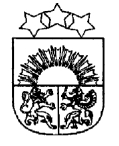 LATVIJAS  REPUBLIKA  KRĀSLAVAS  NOVADSKRĀSLAVAS  NOVADA  PAŠVALDĪBAReģ. Nr. 90001267487Rīgas iela 51, Krāslava, Krāslavas nov., LV-5601. Tālrunis +371 65624383, fakss +371 65681772e-pasts: dome@kraslava.lvKrāslavāPAŠVALDĪBAS ĀRKĀRTAS DOMES SĒDES PROTOKOLS2022.gada 7.jūlijāplkst.1600							  	                              (Nr.11)Rīgas ielā 51, KrāslavāSēdi atklāj plkst.1600Sēdi vada – novada domes priekšsēdētājs Gunārs UpenieksSēdi protokolē – pašvaldības lietvede Iveta EkmanePiedalāsDeputāti: Raitis Azins, Aivars Bačkurs, Jāzeps Dobkevičs, Aleksandrs Jevtušoks, Viktorija Lene, Antons Ļaksa, Aivars Trūlis, Jānis Tukāns, Gunārs Upenieks, Janīna Vanaga, Ēriks Zaikovskis, Dmitrijs Zalbovičs.Sēdē nepiedalās: Ivars Plivčs (attaisnojošs iemesls), Armands Pudniks (attaisnojošs iemesls), Viktors Stikuts (attaisnojošs iemesls).Pašvaldības administrācijas darbinieki:I.Vorslova, Izpilddirektora vietniece finanšu jautājumos;J.Roga, Pašvaldības informatīvā izdevuma "Krāslavas Vēstis" redaktors;K.Pauniņš,  IT lietotāju atbalsta speciālists;L.Miglāne, Izglītības pārvaldes vadītāja;V.Aišpurs, Izpilddirektors.Balso par domes sēdes darba kārtību.atklāti balsojot ar 12 balsīm „par” (R.Azins, A.Bačkurs, J.Dobkevičs, A. Jevtušoks, V.Lene, A.Ļaksa, A.Trūlis, J.Tukāns, G.Upenieks, J.Vanaga, Ē.Zaikovskis, D.Zalbovičs), „pret” nav, „atturas” nav, Krāslavas novada pašvaldības dome nolemj:Apstiprināt domes sēdes darba kartību.Darba kārtība: Par primāri sniedzamā atbalsta nodrošināšanu Ukrainas civiliedzīvotājiemPar grozījumiem amatu un amatalgu sarakstāPar grozījumiem novada domes lēmumā Nr.300Par darba tiesisko attiecība pārtraukšanu1.§(Lēmums Nr. 840)Par primāri sniedzamā atbalsta nodrošināšanu Ukrainas civiliedzīvotājiemZiņo:G.Upenieks, I.Vorslova (Izpilddirektora vietniece finanšu jautājumos).Debatēs piedalās: A.Jevtušoks.	Ņemot vērā, ka 2022.gada 1.jūlijā spēku zaudē 2022.gada 12.marta Ministru kabineta noteikumi Nr. 168 “Noteikumi par primāri sniedzamā atbalsta nodrošināšanu Ukrainas civiliedzīvotājiem” un spēkā stājas 2022.gada 8.jūnija Ministru kabineta noteikumi Nr.339 “Noteikumi par primāri sniedzamā atbalsta nodrošināšanu Ukrainas civiliedzīvotājiem”, pamatojoties uz 2022.gada 8.jūnija Ministru kabineta noteikumu Nr. 339 “Noteikumi par primāri sniedzamā atbalsta nodrošināšanu Ukrainas civiliedzīvotājiem “ 5.2.apakšpunktuatklāti balsojot ar 12 balsīm „par” (R.Azins, A.Bačkurs, J.Dobkevičs, A. Jevtušoks, V.Lene, A.Ļaksa, A.Trūlis, J.Tukāns, G.Upenieks, J.Vanaga, Ē.Zaikovskis, D.Zalbovičs), „pret” nav, „atturas” nav, Krāslavas novada pašvaldības dome nolemj: noteikt, ka ar 2022.gada 1.jūliju:Ja pašvaldība Ukrainas civiliedzīvotāju izmitina pašvaldības, pašvaldības iestādes vai pašvaldības iestādes struktūrvienības īpašumā, valdījumā vai turējumā esošā izmitināšanas vietā (internāti, viesnīcas, sociālās rehabilitācijas centrs “Mūsmājas”, bijušo izglītības iestāžu telpas, u.c. ēkas) vai izmanto citus izmitināšanas veidus, pašvaldība sedz izdevumus Krāslavas novada pašvaldības iestādei par Ukrainas civiliedzīvotājiem nodrošināto izmitināšanu vai pakalpojumu sniedzējam samaksā atlīdzību ne vairāk kā 100 euro mēnesī par katru izmitināto personu, ja dzīvošanai pielāgotā telpā vai telpu grupā tiek izmitinātas ne vairāk kā trīs personas. Ja dzīvošanas pielāgotajā telpā vai telpu grupā tiek izmitinātas vairāk kā trīs personas, par katru nākamo personu sedz izdevumus ne vairāk kā 50 euro mēnesī.Ja pašvaldība Ukrainas civiliedzīvotāju izmitina pašvaldības, pašvaldības iestādes vai pašvaldības iestādes struktūrvienības īpašumā, valdījumā vai turējumā esošā izmitināšanas vietā, izdevumu par Ukrainas civiliedzīvotājiem nodrošināto izmitināšanu segšanai netiek piemērotas ar Krāslavas novada pašvaldības domes lēmumu noteiktās maksas par pakalpojumu – telpu nomu, sniegšanu  (par personu vai telpu (telpu grupu)), izdevumi tiek segti saskaņā ar lēmuma 1.punktu.Ja pašvaldība Ukrainas civiliedzīvotāju izmitina pašvaldības vai pašvaldības iestādes īpašumā, valdījumā vai turējumā izmitināšanas vietā – nekustamajā īpašumā (dzīvoklī, dzīvojamā mājā) Krāslavas novada pašvaldība slēdz līgumu ar dzīvojamās mājas apsaimniekotāju, pakalpojumu sniedzējiem un Krāslavas novada pašvaldības teritorijā reģistrētu Ukrainas civiliedzīvotāju, kurš pieteicies primāri sniedzamajam atbalstam par dzīvojamās telpas īri. Krāslavas novada pašvaldība pilnvaro slēgt īres līgumus ar Krāslavas novada pašvaldības teritorijā reģistrētu Ukrainas civiliedzīvotāju Krāslavas novada pašvaldības izpilddirektoru vai iestādes, kuras īpašumā, valdījumā vai turējumā atrodas izmitināšanas vieta – nekustamais īpašums (dzīvoklis, dzīvojamā māja), vadītāju. Ukrainas civiliedzīvotāju izmitināšanu koordinē Krāslavas novada pašvaldības Dzīvokļu komisijas priekšsēdētājs un speciālists – darba un civilās aizsardzības jautājumos. Krāslavas novada pašvaldība sedz izdevumus, kas saistīti ar dzīvojamās telpas lietošanu (siltumenerģija, pārvaldīšanas un apsaimniekošanas maksa, apkure, karstā ūdens uzsildīšana, maksa par karstā ūdens cirkulāciju, maksa par ūdeni un kanalizāciju, sadzīves atkritumu apsaimniekošanu, elektroenerģiju, sašķidrināto gāzi u.c.). Pašvaldība primāri sniedzamā atbalsta nodrošināšanu Ukrainas civiliedzīvotājiem, kuri ieceļo no Ukrainas vai kuri nevar atgriezties Ukrainā Krievijas Federācijas izraisītā bruņotā konflikta dēļ šā bruņotā konflikta norises laikā sniedz Ukrainas civiliedzīvotāju atbalsta likuma 12.pantā noteiktajos termiņos.  Lēmuma projekta iesniedzējs:Pašvaldības domes priekšsēdētājs G.UpenieksLēmuma projekta sagatavotājs:Izpilddirektora vietniece finanšu jautājumos I.Vorslova2.§(Lēmums Nr.841)Par grozījumiem amatu un amatalgu sarakstāZiņo:G.Upenieks.Pamatojoties uz likuma „Par pašvaldībām” 21.panta pirmās daļas 13.punktu, atklāti balsojot ar 12 balsīm „par” (R.Azins, A.Bačkurs, J.Dobkevičs, A. Jevtušoks, V.Lene, A.Ļaksa, A.Trūlis, J.Tukāns, G.Upenieks, J.Vanaga, Ē.Zaikovskis, D.Zalbovičs), „pret” nav, „atturas” nav, Krāslavas novada pašvaldības dome nolemj:veikt grozījumus Veselības un sociālo pakalpojumu centra ,,DAGDA” darbinieku amatu un amatalgu sarakstā:- ar 2022.gada7.jūliju iekļaut sekojošu amata vienību:Lēmuma projekta iesniedzējs:Pašvaldības domes priekšsēdētājs G.UpenieksLēmuma projekta sagatavotājs:Veselības un sociālo pakalpojumu centrs "Dagda"3.§(Lēmums Nr.842)Par grozījumiem novada domes lēmumā Nr.300Ziņo:G.Upenieks, I.Vorslova (Izpilddirektora vietniece finanšu jautājumos).Saskaņā ar biedrības “Futbola klubs “Krāslava” 2022.gada 27.jūnija iesniegumu, atklāti balsojot ar 12 balsīm „par” (R.Azins, A.Bačkurs, J.Dobkevičs, A. Jevtušoks, V.Lene, A.Ļaksa, A.Trūlis, J.Tukāns, G.Upenieks, J.Vanaga, Ē.Zaikovskis, D.Zalbovičs), „pret” nav, „atturas” nav, Krāslavas novada pašvaldības dome nolemj:veikt grozījumus 2022.gada 17.marta Krāslavas novada pašvaldības domes lēmumā Nr. 300 “Par pašvaldības atbalstu projektam “Tenta angāra iegāde sporta laukuma infrastruktūras papildināšanai” (protokols Nr.4, 3.4.§) un izteikt to šādā redakcijā:1.Projekta apstiprināšanas gadījumā nodrošināt pašvaldības 2022. gada budžetā līdzfinansējumu 10% (827,90 euro) no projekta attiecināmajiem izdevumiem biedrības “Futbola klubs “Krāslava”” projektam “Tenta angāra iegāde sporta laukuma infrastruktūras papildināšanai” biedrības “Krāslavas rajona partnerība” projektu konkursa rīcībā 2.2. “Atbalsts sabiedrisko aktivitāšu dažādošanai vietējiem iedzīvotājiem.2. Projekta apstiprināšanas gadījumā piešķirt papildu finansējumu 2301 euro apmērā mākslīgā seguma ieklāšanai.3. Pagarināt starp Krāslavas novada pašvaldību un biedrību “Futbola klubs “Krāslava””, reģistrācijas numurs 50008219921, noslēgtā patapinājuma līguma Nr.3.5/2019/47n termiņu līdz 2031.gada 31.decembrim par Krāslavas novada pašvaldībai piederošo nekustamo īpašumu - daļu no Varavīksnes vidusskolas stadiona ar platību 0,1 ha, kas atrodas N.Rancāna ielā 4, Krāslavā.Pielikumā: “Futbola klubs “Krāslava” iesniegumsLēmuma projekta iesniedzējs:Pašvaldības domes priekšsēdētājs G.UpenieksLēmuma projekta sagatavotājs:Izpilddirektora vietniece finanšu jautājumos I.Vorslova4.§(Lēmums Nr.843)Par darba tiesisko attiecība pārtraukšanuZiņo: G.Upenieks, L.Miglāne (Izglītības pārvaldes vadītāja).Debatēs piedalās: Ē.Zaikovskis.Pamatojoties uz Darba likuma 101.panta pirmās daļas 7.punktu, atklāti balsojot ar 12 balsīm „par” (R.Azins, A.Bačkurs, J.Dobkevičs, A. Jevtušoks, V.Lene, A.Ļaksa, A.Trūlis, J.Tukāns, G.Upenieks, J.Vanaga, Ē.Zaikovskis, D.Zalbovičs), „pret” nav, „atturas” nav, Krāslavas novada pašvaldības dome nolemj:pārtraukt darba tiesiskās attiecības ar Krāslavas Gr. Plāteru v. n. Poļu pamatskolas direktori (profesiju klasifikatora kods – 1345 08) Č.K., personas kods […], ar 2022.gada  23. septembri. Pamatojoties uz Darba likuma 112.panta pirmās daļas 3. punktu izmaksāt atlaišanas pabalstu trīs mēnešu vidējās izpeļņas apmērā.Krāslavas novada Izglītības pārvaldei nodrošināt attiecīgo dokumentu sagatavošanu, aprēķinu un izmaksu veikšanu saskaņā ar Latvijas Republikas normatīvajos aktos noteiktajā kārtībā.Lēmuma projekta iesniedzējs:Pašvaldības domes priekšsēdētājs G.UpenieksLēmuma projekta sagatavotājs:Izglītības pārvaldeSēde tiek slēgta plkst. 16.26.Pašvaldības domes priekšsēdētājs                                     		   		   G.UpenieksPašvaldības lietvede								                I.Ekmane08.07.2022.StruktūrvienībaAmatsProfesiju klasi-fikatora kodsSaimeLīme-nisVie-nību skaitsAlgas likme (EUR)Poliklīnikamasieris3255 085.2II135% pēc epizodēm